แบบประเมินความพึงพอใจของสถานประกอบการต่อการรับนักศึกษา(ผู้ให้ข้อมูล: ผู้จัดการฝ่ายบุคคลและ/หรือผู้นิเทศงานในสถานประกอบการ)ข้อมูลทั่วไปชื่อ–สกุล (นักศึกษา) ……………………………………… รหัสนักศึกษา ………………………………………สาขาวิชา……………………………………	คณะเทคโนโลยีการเกษตร 	มหาวิทยาลัยกาฬสินธุ์
ชื่อสถานประกอบการ	………………………………………………………………………………			………………………………………
ชื่อ–สกุล (ผู้ประเมิน)…………………………………………………………………………………………………………………ตำแหน่ง……………………………………………………………………แผนก……………………………………………………คำชี้แจง   โปรดแสดงความคิดเห็นต่อการปฏิบัติงานของนักศึกษา ตามเกณฑ์การประเมินดังต่อไปนี้5 หมายถึง มากที่สุด     4 หมายถึง มาก     3 หมายถึง ปานกลาง     2 หมายถึง น้อย     1 หมายถึง น้อยที่สุด  โปรดทำเครื่องหมาย  ในช่องที่ต้องการข้อคิดเห็นเพิ่มเติม/Other Comments……………………………………………………………………………………………………………………………………………………………………………………………………………………………………………………………………………………………………………………   	ลงชื่อ					        (..........................................................)ตำแหน่ง............................................................วันที่.........เดือน.................พ.ศ...........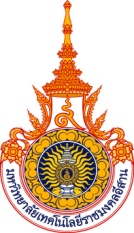 หัวข้อการประเมินระดับความคิดเห็นระดับความคิดเห็นระดับความคิดเห็นระดับความคิดเห็นระดับความคิดเห็นหัวข้อการประเมิน543211. ประโยชน์ที่ได้รับจากนักศึกษาสหกิจศึกษา2. ระดับความพึงพอใจต่อการปฏิบัติงานสหกิจศึกษาของนักศึกษา3. ความเหมาะสมของระยะเวลาการปฏิบัติงานสหกิจศึกษา4. ความเหมาะสมของช่วงเวลาการปฏิบัติงานสหกิจศึกษา5. ประสิทธิภาพการทำงานของนักศึกษาคะแนนเฉลี่ย (ผลรวมคะแนนข้อ 1-5 หารด้วย 5)